Консультация для родителей«Выполнение логопедических домашних заданий»            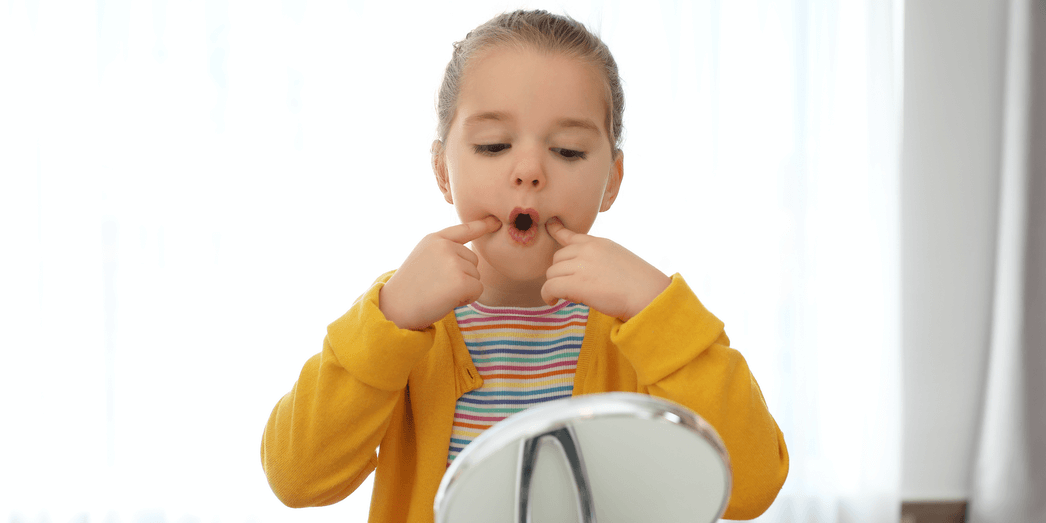 Логопедическое домашнее задание — это индивидуальная форма учебной деятельности дошкольника, которая осуществляется без непосредственного руководства и контроля со стороны учителя-логопеда, но по его поручению. Родители часто спрашивают, сколько нужно заниматься у логопеда? В одних случаях преодоление дефектов длится от 2 до 6 месяцев. В случае общего недоразвития речи от 6 месяцев и более, с обязательной и неукоснительной помощью со стороны родителей, выполняющих домашние задания логопеда вместе с ребенком. Выполнение домашних заданий является огромной помощью логопеду. Дети, занимающиеся дома с родителями дополнительно по заданиям логопеда, гораздо быстрее и успешнее вводят в повседневную речь не только закрепляемые звуки, но и сложные речевые конструкции. Каково значениедомашнего задания?Оно имеет большое воспитательное, обучающее и коррекционное значение: при правильной организации его выполнения у дошкольников вырабатываются новые знания и умения, а также навыки самостоятельного мышления, умение себя контролировать, воспитывается ответственное отношение к своим новым обязанностям, отрабатывается весь пройденный материала на занятиях у логопеда.При выполнении домашнего задания у многих возникают традиционные проблемы. Дети -дошкольники:• не знают или забывают, что задано на дом; • не знают, как приступить к выполнению домашнего задания; • тратят много времени на его выполнение; • делают работу не полностью; • допускают много ошибок. Родители дошкольников:• невнимательно читают домашнее задание; • не выполняют домашнюю работу вместе с ребенком; • забывают напомнить ребенку про домашнее задание; • не приходят за советом к логопеду для консультации по выполнению домашнего задания с ребенком в семье.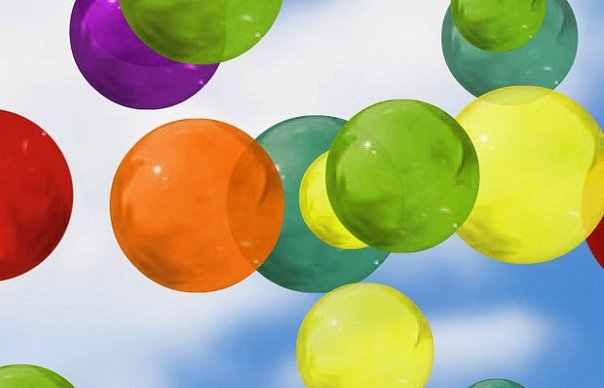 Как же выполнятьдомашние задания с детьми?1. Не превышайте выполнения ребёнком домашних заданий в орудие пыток. 2. Формируйте положительную мотивацию выполнения домашнего задания, его дальнюю перспективу. 3. Поощряйте своего ребёнка за хорошо выполненное домашнее задание. 4. Хвалите ребенка, радуйтесь его результатам, связанным с положительной отметкой. 5. Помогайте ребёнку в выполнении домашнего задания только в том случае, если он в этом нуждается. 6. Не пытайтесь выполнять задание за своего ребёнка, лучше пусть он вообще не сделает домашние задание, чем сделаете его вы. 7. Формируйте у ребёнка культуру умственного труда, интересуйтесь, какую дополнительную литературу можно использовать. 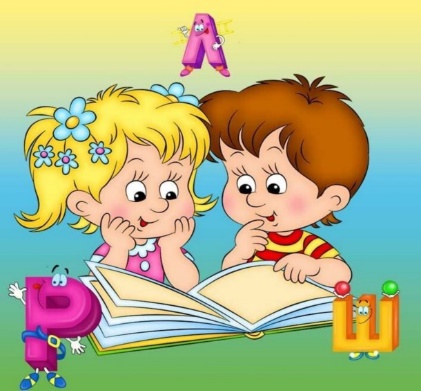 8. Консультируйтесь с учителем-логопедом, если видите, что ваш ребёнок испытывает затруднения с подготовкой домашних заданий.